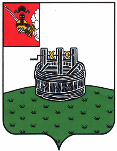 ГЛАВА ГРЯЗОВЕЦКОГО МУНИЦИПАЛЬНОГО ОКРУГАП О С Т А Н О В Л Е Н И Е                                г. Грязовец  О поощренииВ соответствии с Положением о Почетной грамоте главы Грязовецкого муниципального округа, Благодарности главы Грязовецкого муниципального округа, Благодарственном письме главы Грязовецкого муниципального округа и ценном подарке от имени главы Грязовецкого муниципального округа, утвержденным постановлением главы Грязовецкого муниципального округа от 10.11.2022 № 259 «О поощрениях главы Грязовецкого муниципального округа», рассмотрев представленные документыПОСТАНОВЛЯЮ:Поощрить ценным подарком от имени главы Грязовецкого муниципального округа (часы наручные с символикой Грязовецкого муниципального округа) за личный вклад в развитие избирательной системы Российской Федерации и в связи с юбилейным Днем рождения:ГРОМОВУ Валентину Анатольевну, члена территориальной избирательной комиссии Грязовецкого муниципального округа;РОСЛЯКОВУ Светлану Витальевну, ветерана избирательной системы Грязовецкого муниципального округа.Глава Грязовецкого муниципального округа                                                 С.А. Фёкличев05.12.2023№  345